What We’re Doing (Activities) – Week Beginning: Wednesday 6th of JanuaryDaily Activities Book of the Week: ElmerWeekly Song or Rhyme: Nelly the elephant https://www.youtube.com/watch?v=6alqP9YMS3kLet’s Get Physical: Some form of physical exercise that raises your child’s heart rate, makes them breathe faster and feel warmer. This is a great opportunity to talk about our health and what exercise does to our bodies so feel your heart beat before you do activities and afterwards. What do you notice? What happens to your breath?Play: Spend some time playing with your child at an activity they have chosen. This is a perfect opportunity for being imaginative and developing lots of language.Dear Parents, this timetable outlines some fun activities you can do to support your child’s learning and development at home. They have been planned according to the areas of learning we focus on in Early Years. They are all adaptable to your circumstances and resources and where possible open ended so you can develop them to suit your child’s own interests or needs. For example – If a maths activity focus’ is about counting and matching a number of objects to number cards 1-5, but your child is confident in counting in 1s and recognising numbers 1-5 you might want to work on counting out say 3 items and then putting 1 more item to understand ‘1 more’ after a given number.  Likewise, some activities might suit you better on different days so please feel free to swap them if you like.This term’s focus is ‘Our World’ so please do explore your child’s interests and find out about different places in the world. Do you have any family or friends from different countries? What is it like there, compared to where you live?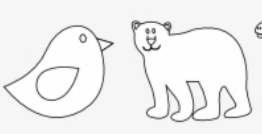 